ЭЛЕКТРОМАГНИТНАЯ ИНДУКЦИЯ3Какой процесс объясняется явлением электромагнитной индукции?отклонение магнитной стрелки вблизи проводника с токомвзаимодействие двух проводов с токомпоявление тока в замкнутой катушке при опускании в нее постоянного магнитавозникновение силы, действующей на проводник с током в магнитном полеКакой процесс объясняется явлением электромагнитной индукции?отклонение магнитной стрелки вблизи проводника с токомвзаимодействие двух проводов с токомпоявление тока в замкнутой катушке при опускании в нее постоянного магнитавозникновение силы, действующей на проводник с током в магнитном полеКакой процесс объясняется явлением электромагнитной индукции?отклонение магнитной стрелки вблизи проводника с токомвзаимодействие двух проводов с токомпоявление тока в замкнутой катушке при опускании в нее постоянного магнитавозникновение силы, действующей на проводник с током в магнитном полеКакой процесс объясняется явлением электромагнитной индукции?отклонение магнитной стрелки вблизи проводника с токомвзаимодействие двух проводов с токомпоявление тока в замкнутой катушке при опускании в нее постоянного магнитавозникновение силы, действующей на проводник с током в магнитном полеКакой процесс объясняется явлением электромагнитной индукции?отклонение магнитной стрелки вблизи проводника с токомвзаимодействие двух проводов с токомпоявление тока в замкнутой катушке при опускании в нее постоянного магнитавозникновение силы, действующей на проводник с током в магнитном полеКакой процесс объясняется явлением электромагнитной индукции?отклонение магнитной стрелки вблизи проводника с токомвзаимодействие двух проводов с токомпоявление тока в замкнутой катушке при опускании в нее постоянного магнитавозникновение силы, действующей на проводник с током в магнитном полеКакой процесс объясняется явлением электромагнитной индукции?отклонение магнитной стрелки вблизи проводника с токомвзаимодействие двух проводов с токомпоявление тока в замкнутой катушке при опускании в нее постоянного магнитавозникновение силы, действующей на проводник с током в магнитном полеКакой процесс объясняется явлением электромагнитной индукции?отклонение магнитной стрелки вблизи проводника с токомвзаимодействие двух проводов с токомпоявление тока в замкнутой катушке при опускании в нее постоянного магнитавозникновение силы, действующей на проводник с током в магнитном полеКакой процесс объясняется явлением электромагнитной индукции?отклонение магнитной стрелки вблизи проводника с токомвзаимодействие двух проводов с токомпоявление тока в замкнутой катушке при опускании в нее постоянного магнитавозникновение силы, действующей на проводник с током в магнитном полеКакой процесс объясняется явлением электромагнитной индукции?отклонение магнитной стрелки вблизи проводника с токомвзаимодействие двух проводов с токомпоявление тока в замкнутой катушке при опускании в нее постоянного магнитавозникновение силы, действующей на проводник с током в магнитном полеКакой процесс объясняется явлением электромагнитной индукции?отклонение магнитной стрелки вблизи проводника с токомвзаимодействие двух проводов с токомпоявление тока в замкнутой катушке при опускании в нее постоянного магнитавозникновение силы, действующей на проводник с током в магнитном полеКакой процесс объясняется явлением электромагнитной индукции?отклонение магнитной стрелки вблизи проводника с токомвзаимодействие двух проводов с токомпоявление тока в замкнутой катушке при опускании в нее постоянного магнитавозникновение силы, действующей на проводник с током в магнитном поле2Укажите устройство, в котором используется явление возникновения тока при движении проводника в магнитном поле.электромагнитэлектрогенераторэлектродвигательамперметрУкажите устройство, в котором используется явление возникновения тока при движении проводника в магнитном поле.электромагнитэлектрогенераторэлектродвигательамперметрУкажите устройство, в котором используется явление возникновения тока при движении проводника в магнитном поле.электромагнитэлектрогенераторэлектродвигательамперметрУкажите устройство, в котором используется явление возникновения тока при движении проводника в магнитном поле.электромагнитэлектрогенераторэлектродвигательамперметрУкажите устройство, в котором используется явление возникновения тока при движении проводника в магнитном поле.электромагнитэлектрогенераторэлектродвигательамперметрУкажите устройство, в котором используется явление возникновения тока при движении проводника в магнитном поле.электромагнитэлектрогенераторэлектродвигательамперметрУкажите устройство, в котором используется явление возникновения тока при движении проводника в магнитном поле.электромагнитэлектрогенераторэлектродвигательамперметрУкажите устройство, в котором используется явление возникновения тока при движении проводника в магнитном поле.электромагнитэлектрогенераторэлектродвигательамперметрУкажите устройство, в котором используется явление возникновения тока при движении проводника в магнитном поле.электромагнитэлектрогенераторэлектродвигательамперметрУкажите устройство, в котором используется явление возникновения тока при движении проводника в магнитном поле.электромагнитэлектрогенераторэлектродвигательамперметрУкажите устройство, в котором используется явление возникновения тока при движении проводника в магнитном поле.электромагнитэлектрогенераторэлектродвигательамперметрУкажите устройство, в котором используется явление возникновения тока при движении проводника в магнитном поле.электромагнитэлектрогенераторэлектродвигательамперметр3Контур ABCD находится в однородном магнитном поле, линии индукции которого направлены перпендикулярно плоскости чертежа от наблюдателя (см. рисунок, вид сверху). В каком случае магнитный поток через контур будет меняться? контур движется в направлении от наблюдателядвижется в направлении к наблюдателюповорачивается вокруг стороны АВдвижется в плоскости рисункаКонтур ABCD находится в однородном магнитном поле, линии индукции которого направлены перпендикулярно плоскости чертежа от наблюдателя (см. рисунок, вид сверху). В каком случае магнитный поток через контур будет меняться? контур движется в направлении от наблюдателядвижется в направлении к наблюдателюповорачивается вокруг стороны АВдвижется в плоскости рисункаКонтур ABCD находится в однородном магнитном поле, линии индукции которого направлены перпендикулярно плоскости чертежа от наблюдателя (см. рисунок, вид сверху). В каком случае магнитный поток через контур будет меняться? контур движется в направлении от наблюдателядвижется в направлении к наблюдателюповорачивается вокруг стороны АВдвижется в плоскости рисункаКонтур ABCD находится в однородном магнитном поле, линии индукции которого направлены перпендикулярно плоскости чертежа от наблюдателя (см. рисунок, вид сверху). В каком случае магнитный поток через контур будет меняться? контур движется в направлении от наблюдателядвижется в направлении к наблюдателюповорачивается вокруг стороны АВдвижется в плоскости рисункаКонтур ABCD находится в однородном магнитном поле, линии индукции которого направлены перпендикулярно плоскости чертежа от наблюдателя (см. рисунок, вид сверху). В каком случае магнитный поток через контур будет меняться? контур движется в направлении от наблюдателядвижется в направлении к наблюдателюповорачивается вокруг стороны АВдвижется в плоскости рисункаКонтур ABCD находится в однородном магнитном поле, линии индукции которого направлены перпендикулярно плоскости чертежа от наблюдателя (см. рисунок, вид сверху). В каком случае магнитный поток через контур будет меняться? контур движется в направлении от наблюдателядвижется в направлении к наблюдателюповорачивается вокруг стороны АВдвижется в плоскости рисункаКонтур ABCD находится в однородном магнитном поле, линии индукции которого направлены перпендикулярно плоскости чертежа от наблюдателя (см. рисунок, вид сверху). В каком случае магнитный поток через контур будет меняться? контур движется в направлении от наблюдателядвижется в направлении к наблюдателюповорачивается вокруг стороны АВдвижется в плоскости рисункаКонтур ABCD находится в однородном магнитном поле, линии индукции которого направлены перпендикулярно плоскости чертежа от наблюдателя (см. рисунок, вид сверху). В каком случае магнитный поток через контур будет меняться? контур движется в направлении от наблюдателядвижется в направлении к наблюдателюповорачивается вокруг стороны АВдвижется в плоскости рисункаКонтур ABCD находится в однородном магнитном поле, линии индукции которого направлены перпендикулярно плоскости чертежа от наблюдателя (см. рисунок, вид сверху). В каком случае магнитный поток через контур будет меняться? контур движется в направлении от наблюдателядвижется в направлении к наблюдателюповорачивается вокруг стороны АВдвижется в плоскости рисунка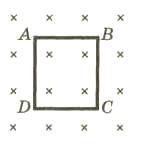 1Проволочная рамка движется в неоднородном магнитном поле с силовыми линиями, выходящими из плоскости листа, в случае I со скоростью V1, в случае II со скоростью V2 (см. рисунок). Плоскость рамки остается перпендикулярной линиям магнитной индукции В.В каком случае возникает ток в рамке?только в случае I в обоих случаяхтолько в случае II         ни в одном из случаевПроволочная рамка движется в неоднородном магнитном поле с силовыми линиями, выходящими из плоскости листа, в случае I со скоростью V1, в случае II со скоростью V2 (см. рисунок). Плоскость рамки остается перпендикулярной линиям магнитной индукции В.В каком случае возникает ток в рамке?только в случае I в обоих случаяхтолько в случае II         ни в одном из случаев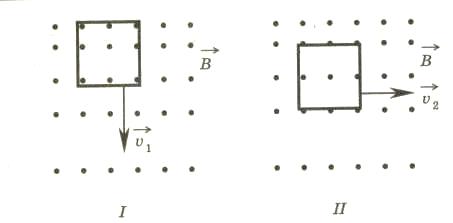 4Проволочная рамка движется в неоднородном магнитном поле, силовые линии которого входят в плоскость листа. Плоскость ее остается перпендикулярной линиям вектора магнитной индукции (см. рисунок). При движении рамки в ней возникает электрический ток. С каким из указанных на рисунке направлений может совпадать направление вектора скорости и рамки?только с Атолько с Бтолько с Вс любым из указанных направленийПроволочная рамка движется в неоднородном магнитном поле, силовые линии которого входят в плоскость листа. Плоскость ее остается перпендикулярной линиям вектора магнитной индукции (см. рисунок). При движении рамки в ней возникает электрический ток. С каким из указанных на рисунке направлений может совпадать направление вектора скорости и рамки?только с Атолько с Бтолько с Вс любым из указанных направленийПроволочная рамка движется в неоднородном магнитном поле, силовые линии которого входят в плоскость листа. Плоскость ее остается перпендикулярной линиям вектора магнитной индукции (см. рисунок). При движении рамки в ней возникает электрический ток. С каким из указанных на рисунке направлений может совпадать направление вектора скорости и рамки?только с Атолько с Бтолько с Вс любым из указанных направлений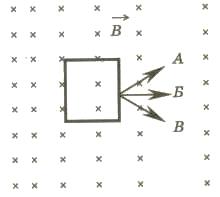 3На рисунке показаны два способа вращения рамки в однородном магнитном поле. Ток в рамкевозникает в обоих случаяхне возникает ни в одном из случаеввозникает только в первом случаевозникает только во втором случае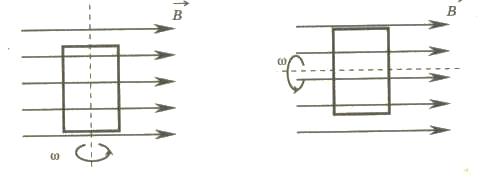 1На рисунке показаны два способа вращения проволочной рамки в однородном магнитном поле, линии индукции которого идут из плоскости чертежа. Вращение происходит вокруг оси MN. Ток в рамкесуществует в обоих случаяхне существует ни в одном из случаевсуществует только в первом случаесуществует только во втором случаеНа рисунке показаны два способа вращения проволочной рамки в однородном магнитном поле, линии индукции которого идут из плоскости чертежа. Вращение происходит вокруг оси MN. Ток в рамкесуществует в обоих случаяхне существует ни в одном из случаевсуществует только в первом случаесуществует только во втором случае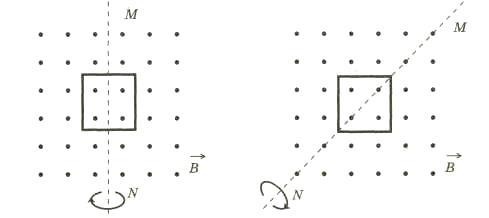 1Один раз полосовой магнит падает сквозь неподвижное металлическое кольцо южным полюсом вниз, а второй раз — северным полюсом вниз. Ток в кольцевозникает в обоих случаяхне возникает ни в одном из случаеввозникает только в первом случаевозникает только во втором случаеОдин раз полосовой магнит падает сквозь неподвижное металлическое кольцо южным полюсом вниз, а второй раз — северным полюсом вниз. Ток в кольцевозникает в обоих случаяхне возникает ни в одном из случаеввозникает только в первом случаевозникает только во втором случаеОдин раз полосовой магнит падает сквозь неподвижное металлическое кольцо южным полюсом вниз, а второй раз — северным полюсом вниз. Ток в кольцевозникает в обоих случаяхне возникает ни в одном из случаеввозникает только в первом случаевозникает только во втором случаеОдин раз полосовой магнит падает сквозь неподвижное металлическое кольцо южным полюсом вниз, а второй раз — северным полюсом вниз. Ток в кольцевозникает в обоих случаяхне возникает ни в одном из случаеввозникает только в первом случаевозникает только во втором случаеОдин раз полосовой магнит падает сквозь неподвижное металлическое кольцо южным полюсом вниз, а второй раз — северным полюсом вниз. Ток в кольцевозникает в обоих случаяхне возникает ни в одном из случаеввозникает только в первом случаевозникает только во втором случаеОдин раз полосовой магнит падает сквозь неподвижное металлическое кольцо южным полюсом вниз, а второй раз — северным полюсом вниз. Ток в кольцевозникает в обоих случаяхне возникает ни в одном из случаеввозникает только в первом случаевозникает только во втором случаеОдин раз полосовой магнит падает сквозь неподвижное металлическое кольцо южным полюсом вниз, а второй раз — северным полюсом вниз. Ток в кольцевозникает в обоих случаяхне возникает ни в одном из случаеввозникает только в первом случаевозникает только во втором случаеОдин раз полосовой магнит падает сквозь неподвижное металлическое кольцо южным полюсом вниз, а второй раз — северным полюсом вниз. Ток в кольцевозникает в обоих случаяхне возникает ни в одном из случаеввозникает только в первом случаевозникает только во втором случаеОдин раз полосовой магнит падает сквозь неподвижное металлическое кольцо южным полюсом вниз, а второй раз — северным полюсом вниз. Ток в кольцевозникает в обоих случаяхне возникает ни в одном из случаеввозникает только в первом случаевозникает только во втором случаеОдин раз полосовой магнит падает сквозь неподвижное металлическое кольцо южным полюсом вниз, а второй раз — северным полюсом вниз. Ток в кольцевозникает в обоих случаяхне возникает ни в одном из случаеввозникает только в первом случаевозникает только во втором случаеОдин раз полосовой магнит падает сквозь неподвижное металлическое кольцо южным полюсом вниз, а второй раз — северным полюсом вниз. Ток в кольцевозникает в обоих случаяхне возникает ни в одном из случаеввозникает только в первом случаевозникает только во втором случаеОдин раз полосовой магнит падает сквозь неподвижное металлическое кольцо южным полюсом вниз, а второй раз — северным полюсом вниз. Ток в кольцевозникает в обоих случаяхне возникает ни в одном из случаеввозникает только в первом случаевозникает только во втором случае1Один раз металлическое кольцо падает на стоящий вертикально полосовой магнит так, что надевается на него, второй раз так, что пролетает мимо него. Плоскость кольца в обоих случаях горизонтальна. Ток в кольцевозникает в обоих случаяхне возникает ни в одном из случаеввозникает только в первом случаевозникает только во втором случаеОдин раз металлическое кольцо падает на стоящий вертикально полосовой магнит так, что надевается на него, второй раз так, что пролетает мимо него. Плоскость кольца в обоих случаях горизонтальна. Ток в кольцевозникает в обоих случаяхне возникает ни в одном из случаеввозникает только в первом случаевозникает только во втором случаеОдин раз металлическое кольцо падает на стоящий вертикально полосовой магнит так, что надевается на него, второй раз так, что пролетает мимо него. Плоскость кольца в обоих случаях горизонтальна. Ток в кольцевозникает в обоих случаяхне возникает ни в одном из случаеввозникает только в первом случаевозникает только во втором случаеОдин раз металлическое кольцо падает на стоящий вертикально полосовой магнит так, что надевается на него, второй раз так, что пролетает мимо него. Плоскость кольца в обоих случаях горизонтальна. Ток в кольцевозникает в обоих случаяхне возникает ни в одном из случаеввозникает только в первом случаевозникает только во втором случаеОдин раз металлическое кольцо падает на стоящий вертикально полосовой магнит так, что надевается на него, второй раз так, что пролетает мимо него. Плоскость кольца в обоих случаях горизонтальна. Ток в кольцевозникает в обоих случаяхне возникает ни в одном из случаеввозникает только в первом случаевозникает только во втором случаеОдин раз металлическое кольцо падает на стоящий вертикально полосовой магнит так, что надевается на него, второй раз так, что пролетает мимо него. Плоскость кольца в обоих случаях горизонтальна. Ток в кольцевозникает в обоих случаяхне возникает ни в одном из случаеввозникает только в первом случаевозникает только во втором случаеОдин раз металлическое кольцо падает на стоящий вертикально полосовой магнит так, что надевается на него, второй раз так, что пролетает мимо него. Плоскость кольца в обоих случаях горизонтальна. Ток в кольцевозникает в обоих случаяхне возникает ни в одном из случаеввозникает только в первом случаевозникает только во втором случаеОдин раз металлическое кольцо падает на стоящий вертикально полосовой магнит так, что надевается на него, второй раз так, что пролетает мимо него. Плоскость кольца в обоих случаях горизонтальна. Ток в кольцевозникает в обоих случаяхне возникает ни в одном из случаеввозникает только в первом случаевозникает только во втором случаеОдин раз металлическое кольцо падает на стоящий вертикально полосовой магнит так, что надевается на него, второй раз так, что пролетает мимо него. Плоскость кольца в обоих случаях горизонтальна. Ток в кольцевозникает в обоих случаяхне возникает ни в одном из случаеввозникает только в первом случаевозникает только во втором случаеОдин раз металлическое кольцо падает на стоящий вертикально полосовой магнит так, что надевается на него, второй раз так, что пролетает мимо него. Плоскость кольца в обоих случаях горизонтальна. Ток в кольцевозникает в обоих случаяхне возникает ни в одном из случаеввозникает только в первом случаевозникает только во втором случаеОдин раз металлическое кольцо падает на стоящий вертикально полосовой магнит так, что надевается на него, второй раз так, что пролетает мимо него. Плоскость кольца в обоих случаях горизонтальна. Ток в кольцевозникает в обоих случаяхне возникает ни в одном из случаеввозникает только в первом случаевозникает только во втором случаеОдин раз металлическое кольцо падает на стоящий вертикально полосовой магнит так, что надевается на него, второй раз так, что пролетает мимо него. Плоскость кольца в обоих случаях горизонтальна. Ток в кольцевозникает в обоих случаяхне возникает ни в одном из случаеввозникает только в первом случаевозникает только во втором случае2Виток провода находится в магнитном поле, перпендикулярном плоскости витка, и своими концами замкнут на амперметр. Магнитная индукция поля меняется с течением времени согласно графику на рисунке. В какой промежуток времени амперметр покажет наличие электрического тока в витке?от 0 с до 1 сот 1 с до 3 сот 3 с до 4 сот 0 с до 4 сВиток провода находится в магнитном поле, перпендикулярном плоскости витка, и своими концами замкнут на амперметр. Магнитная индукция поля меняется с течением времени согласно графику на рисунке. В какой промежуток времени амперметр покажет наличие электрического тока в витке?от 0 с до 1 сот 1 с до 3 сот 3 с до 4 сот 0 с до 4 сВиток провода находится в магнитном поле, перпендикулярном плоскости витка, и своими концами замкнут на амперметр. Магнитная индукция поля меняется с течением времени согласно графику на рисунке. В какой промежуток времени амперметр покажет наличие электрического тока в витке?от 0 с до 1 сот 1 с до 3 сот 3 с до 4 сот 0 с до 4 сВиток провода находится в магнитном поле, перпендикулярном плоскости витка, и своими концами замкнут на амперметр. Магнитная индукция поля меняется с течением времени согласно графику на рисунке. В какой промежуток времени амперметр покажет наличие электрического тока в витке?от 0 с до 1 сот 1 с до 3 сот 3 с до 4 сот 0 с до 4 сВиток провода находится в магнитном поле, перпендикулярном плоскости витка, и своими концами замкнут на амперметр. Магнитная индукция поля меняется с течением времени согласно графику на рисунке. В какой промежуток времени амперметр покажет наличие электрического тока в витке?от 0 с до 1 сот 1 с до 3 сот 3 с до 4 сот 0 с до 4 сВиток провода находится в магнитном поле, перпендикулярном плоскости витка, и своими концами замкнут на амперметр. Магнитная индукция поля меняется с течением времени согласно графику на рисунке. В какой промежуток времени амперметр покажет наличие электрического тока в витке?от 0 с до 1 сот 1 с до 3 сот 3 с до 4 сот 0 с до 4 с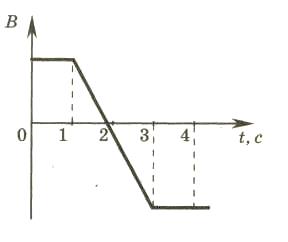 4В некоторой области пространства, ограниченной плоскостями АВ и CD, создано однородное магнитное поле. Металлическая квадратная рамка движется с постоянной скоростью, направленной вдоль плоскости рамки и перпендикулярно линиям индукции поля. На каком из графиков правильно показана зависимость от времени ЭДС индукции в рамке, если в начальный момент времени рамка начинает пересекать плоскость MN (см. рисунок), а в момент времени t0 касается передней стороной линии CD?Ответ __________В некоторой области пространства, ограниченной плоскостями АВ и CD, создано однородное магнитное поле. Металлическая квадратная рамка движется с постоянной скоростью, направленной вдоль плоскости рамки и перпендикулярно линиям индукции поля. На каком из графиков правильно показана зависимость от времени ЭДС индукции в рамке, если в начальный момент времени рамка начинает пересекать плоскость MN (см. рисунок), а в момент времени t0 касается передней стороной линии CD?Ответ __________В некоторой области пространства, ограниченной плоскостями АВ и CD, создано однородное магнитное поле. Металлическая квадратная рамка движется с постоянной скоростью, направленной вдоль плоскости рамки и перпендикулярно линиям индукции поля. На каком из графиков правильно показана зависимость от времени ЭДС индукции в рамке, если в начальный момент времени рамка начинает пересекать плоскость MN (см. рисунок), а в момент времени t0 касается передней стороной линии CD?Ответ __________В некоторой области пространства, ограниченной плоскостями АВ и CD, создано однородное магнитное поле. Металлическая квадратная рамка движется с постоянной скоростью, направленной вдоль плоскости рамки и перпендикулярно линиям индукции поля. На каком из графиков правильно показана зависимость от времени ЭДС индукции в рамке, если в начальный момент времени рамка начинает пересекать плоскость MN (см. рисунок), а в момент времени t0 касается передней стороной линии CD?Ответ __________В некоторой области пространства, ограниченной плоскостями АВ и CD, создано однородное магнитное поле. Металлическая квадратная рамка движется с постоянной скоростью, направленной вдоль плоскости рамки и перпендикулярно линиям индукции поля. На каком из графиков правильно показана зависимость от времени ЭДС индукции в рамке, если в начальный момент времени рамка начинает пересекать плоскость MN (см. рисунок), а в момент времени t0 касается передней стороной линии CD?Ответ __________В некоторой области пространства, ограниченной плоскостями АВ и CD, создано однородное магнитное поле. Металлическая квадратная рамка движется с постоянной скоростью, направленной вдоль плоскости рамки и перпендикулярно линиям индукции поля. На каком из графиков правильно показана зависимость от времени ЭДС индукции в рамке, если в начальный момент времени рамка начинает пересекать плоскость MN (см. рисунок), а в момент времени t0 касается передней стороной линии CD?Ответ __________В некоторой области пространства, ограниченной плоскостями АВ и CD, создано однородное магнитное поле. Металлическая квадратная рамка движется с постоянной скоростью, направленной вдоль плоскости рамки и перпендикулярно линиям индукции поля. На каком из графиков правильно показана зависимость от времени ЭДС индукции в рамке, если в начальный момент времени рамка начинает пересекать плоскость MN (см. рисунок), а в момент времени t0 касается передней стороной линии CD?Ответ __________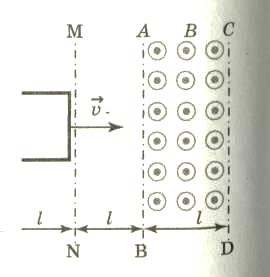 4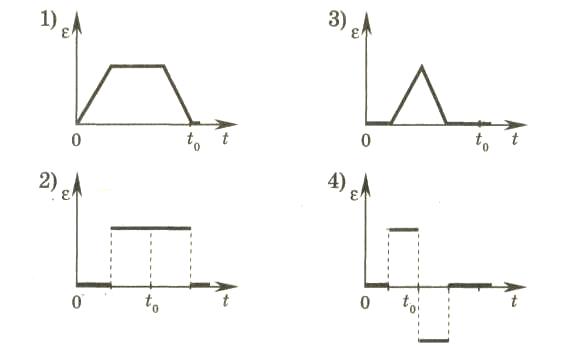 4На железный сердечник надеты две катушки, как показано на рисунке. По правой катушке пропускают ток, который меняется согласно приведенному графику. В какие промежутки времени амперметр покажет наличие тока в левой катушке?только от 1 с до 2 столько от 2,5 с до 5 сот 0 с до 1 с и от 2 с до 2,5 сот 1 с до 2 с и от 2,5 с до 5 сНа железный сердечник надеты две катушки, как показано на рисунке. По правой катушке пропускают ток, который меняется согласно приведенному графику. В какие промежутки времени амперметр покажет наличие тока в левой катушке?только от 1 с до 2 столько от 2,5 с до 5 сот 0 с до 1 с и от 2 с до 2,5 сот 1 с до 2 с и от 2,5 с до 5 сНа железный сердечник надеты две катушки, как показано на рисунке. По правой катушке пропускают ток, который меняется согласно приведенному графику. В какие промежутки времени амперметр покажет наличие тока в левой катушке?только от 1 с до 2 столько от 2,5 с до 5 сот 0 с до 1 с и от 2 с до 2,5 сот 1 с до 2 с и от 2,5 с до 5 сНа железный сердечник надеты две катушки, как показано на рисунке. По правой катушке пропускают ток, который меняется согласно приведенному графику. В какие промежутки времени амперметр покажет наличие тока в левой катушке?только от 1 с до 2 столько от 2,5 с до 5 сот 0 с до 1 с и от 2 с до 2,5 сот 1 с до 2 с и от 2,5 с до 5 сНа железный сердечник надеты две катушки, как показано на рисунке. По правой катушке пропускают ток, который меняется согласно приведенному графику. В какие промежутки времени амперметр покажет наличие тока в левой катушке?только от 1 с до 2 столько от 2,5 с до 5 сот 0 с до 1 с и от 2 с до 2,5 сот 1 с до 2 с и от 2,5 с до 5 сНа железный сердечник надеты две катушки, как показано на рисунке. По правой катушке пропускают ток, который меняется согласно приведенному графику. В какие промежутки времени амперметр покажет наличие тока в левой катушке?только от 1 с до 2 столько от 2,5 с до 5 сот 0 с до 1 с и от 2 с до 2,5 сот 1 с до 2 с и от 2,5 с до 5 с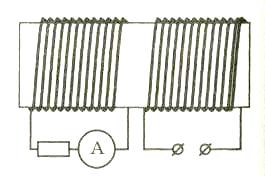 4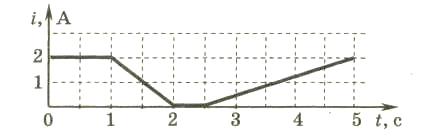 2На рисунке изображен тот момент демонстрации по проверке правила Ленца, когда все предметы неподвижны. Южный полюс магнита находится вблизи сплошного алюминиевого кольца. Коромысло с алюминиевыми кольцами может свободно вращаться вокруг вертикальной опоры. Если теперь передвинуть магнит вправо, то ближайшее к нему кольцо будетоставаться неподвижнымудаляться от магнитасовершать колебанияперемещаться навстречу магнитуНа рисунке изображен тот момент демонстрации по проверке правила Ленца, когда все предметы неподвижны. Южный полюс магнита находится вблизи сплошного алюминиевого кольца. Коромысло с алюминиевыми кольцами может свободно вращаться вокруг вертикальной опоры. Если теперь передвинуть магнит вправо, то ближайшее к нему кольцо будетоставаться неподвижнымудаляться от магнитасовершать колебанияперемещаться навстречу магнитуНа рисунке изображен тот момент демонстрации по проверке правила Ленца, когда все предметы неподвижны. Южный полюс магнита находится вблизи сплошного алюминиевого кольца. Коромысло с алюминиевыми кольцами может свободно вращаться вокруг вертикальной опоры. Если теперь передвинуть магнит вправо, то ближайшее к нему кольцо будетоставаться неподвижнымудаляться от магнитасовершать колебанияперемещаться навстречу магнитуНа рисунке изображен тот момент демонстрации по проверке правила Ленца, когда все предметы неподвижны. Южный полюс магнита находится вблизи сплошного алюминиевого кольца. Коромысло с алюминиевыми кольцами может свободно вращаться вокруг вертикальной опоры. Если теперь передвинуть магнит вправо, то ближайшее к нему кольцо будетоставаться неподвижнымудаляться от магнитасовершать колебанияперемещаться навстречу магниту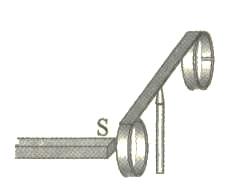 В опыте по наблюдению ЭДС электромагнитной индукции квадратная рамка из тонкого провода со стороной квадрата b находится в однородном магнитном поле, перпендикулярном плоскости рамки. Индукция поля изменяется за время t по линейному закону от 0 до максимального значения Bмакс. Как изменится ЭДС индукции, возникающая в рамке, если b увеличить в 2 раза?не изменится	уменьшится в 2 разаувеличится в 2 раза	увеличится в 4 разаВ опыте по наблюдению ЭДС электромагнитной индукции квадратная рамка из тонкого провода со стороной квадрата b находится в однородном магнитном поле, перпендикулярном плоскости рамки. Индукция поля изменяется за время t по линейному закону от 0 до максимального значения Bмакс. Как изменится ЭДС индукции, возникающая в рамке, если b увеличить в 2 раза?не изменится	уменьшится в 2 разаувеличится в 2 раза	увеличится в 4 разаВ опыте по наблюдению ЭДС электромагнитной индукции квадратная рамка из тонкого провода со стороной квадрата b находится в однородном магнитном поле, перпендикулярном плоскости рамки. Индукция поля изменяется за время t по линейному закону от 0 до максимального значения Bмакс. Как изменится ЭДС индукции, возникающая в рамке, если b увеличить в 2 раза?не изменится	уменьшится в 2 разаувеличится в 2 раза	увеличится в 4 разаВ опыте по наблюдению ЭДС электромагнитной индукции квадратная рамка из тонкого провода со стороной квадрата b находится в однородном магнитном поле, перпендикулярном плоскости рамки. Индукция поля изменяется за время t по линейному закону от 0 до максимального значения Bмакс. Как изменится ЭДС индукции, возникающая в рамке, если b увеличить в 2 раза?не изменится	уменьшится в 2 разаувеличится в 2 раза	увеличится в 4 разаВ опыте по наблюдению ЭДС электромагнитной индукции квадратная рамка из тонкого провода со стороной квадрата b находится в однородном магнитном поле, перпендикулярном плоскости рамки. Индукция поля изменяется за время t по линейному закону от 0 до максимального значения Bмакс. Как изменится ЭДС индукции, возникающая в рамке, если b увеличить в 2 раза?не изменится	уменьшится в 2 разаувеличится в 2 раза	увеличится в 4 разаВ опыте по наблюдению ЭДС электромагнитной индукции квадратная рамка из тонкого провода со стороной квадрата b находится в однородном магнитном поле, перпендикулярном плоскости рамки. Индукция поля изменяется за время t по линейному закону от 0 до максимального значения Bмакс. Как изменится ЭДС индукции, возникающая в рамке, если b увеличить в 2 раза?не изменится	уменьшится в 2 разаувеличится в 2 раза	увеличится в 4 разаВ опыте по наблюдению ЭДС электромагнитной индукции квадратная рамка из тонкого провода со стороной квадрата b находится в однородном магнитном поле, перпендикулярном плоскости рамки. Индукция поля изменяется за время t по линейному закону от 0 до максимального значения Bмакс. Как изменится ЭДС индукции, возникающая в рамке, если b увеличить в 2 раза?не изменится	уменьшится в 2 разаувеличится в 2 раза	увеличится в 4 разаВ опыте по наблюдению ЭДС электромагнитной индукции квадратная рамка из тонкого провода со стороной квадрата b находится в однородном магнитном поле, перпендикулярном плоскости рамки. Индукция поля изменяется за время t по линейному закону от 0 до максимального значения Bмакс. Как изменится ЭДС индукции, возникающая в рамке, если b увеличить в 2 раза?не изменится	уменьшится в 2 разаувеличится в 2 раза	увеличится в 4 разаВ опыте по наблюдению ЭДС электромагнитной индукции квадратная рамка из тонкого провода со стороной квадрата b находится в однородном магнитном поле, перпендикулярном плоскости рамки. Индукция поля изменяется за время t по линейному закону от 0 до максимального значения Bмакс. Как изменится ЭДС индукции, возникающая в рамке, если b увеличить в 2 раза?не изменится	уменьшится в 2 разаувеличится в 2 раза	увеличится в 4 разаВ опыте по наблюдению ЭДС электромагнитной индукции квадратная рамка из тонкого провода со стороной квадрата b находится в однородном магнитном поле, перпендикулярном плоскости рамки. Индукция поля изменяется за время t по линейному закону от 0 до максимального значения Bмакс. Как изменится ЭДС индукции, возникающая в рамке, если b увеличить в 2 раза?не изменится	уменьшится в 2 разаувеличится в 2 раза	увеличится в 4 разаВ опыте по наблюдению ЭДС электромагнитной индукции квадратная рамка из тонкого провода со стороной квадрата b находится в однородном магнитном поле, перпендикулярном плоскости рамки. Индукция поля изменяется за время t по линейному закону от 0 до максимального значения Bмакс. Как изменится ЭДС индукции, возникающая в рамке, если b увеличить в 2 раза?не изменится	уменьшится в 2 разаувеличится в 2 раза	увеличится в 4 разаВ опыте по наблюдению ЭДС электромагнитной индукции квадратная рамка из тонкого провода со стороной квадрата b находится в однородном магнитном поле, перпендикулярном плоскости рамки. Индукция поля изменяется за время t по линейному закону от 0 до максимального значения Bмакс. Как изменится ЭДС индукции, возникающая в рамке, если b увеличить в 2 раза?не изменится	уменьшится в 2 разаувеличится в 2 раза	увеличится в 4 раза3В  опыте   по  наблюдению  ЭДС   электромагнитной  индукции квадратная рамка из тонкого провода со стороной квадрата b находится в однородном магнитном поле, перпендикулярном  плоскости рамки.  Индукция поля изменяется за время t по линейному закону от 0 до максимального значения Вмакс. Как изменится ЭДС индукции, возникающая в рамке, если b уменьшить в 2 раза?уменьшится в 2 раза         увеличится в 4 разауменьшится в 4 разане изменится В  опыте   по  наблюдению  ЭДС   электромагнитной  индукции квадратная рамка из тонкого провода со стороной квадрата b находится в однородном магнитном поле, перпендикулярном  плоскости рамки.  Индукция поля изменяется за время t по линейному закону от 0 до максимального значения Вмакс. Как изменится ЭДС индукции, возникающая в рамке, если b уменьшить в 2 раза?уменьшится в 2 раза         увеличится в 4 разауменьшится в 4 разане изменится В  опыте   по  наблюдению  ЭДС   электромагнитной  индукции квадратная рамка из тонкого провода со стороной квадрата b находится в однородном магнитном поле, перпендикулярном  плоскости рамки.  Индукция поля изменяется за время t по линейному закону от 0 до максимального значения Вмакс. Как изменится ЭДС индукции, возникающая в рамке, если b уменьшить в 2 раза?уменьшится в 2 раза         увеличится в 4 разауменьшится в 4 разане изменится В  опыте   по  наблюдению  ЭДС   электромагнитной  индукции квадратная рамка из тонкого провода со стороной квадрата b находится в однородном магнитном поле, перпендикулярном  плоскости рамки.  Индукция поля изменяется за время t по линейному закону от 0 до максимального значения Вмакс. Как изменится ЭДС индукции, возникающая в рамке, если b уменьшить в 2 раза?уменьшится в 2 раза         увеличится в 4 разауменьшится в 4 разане изменится В  опыте   по  наблюдению  ЭДС   электромагнитной  индукции квадратная рамка из тонкого провода со стороной квадрата b находится в однородном магнитном поле, перпендикулярном  плоскости рамки.  Индукция поля изменяется за время t по линейному закону от 0 до максимального значения Вмакс. Как изменится ЭДС индукции, возникающая в рамке, если b уменьшить в 2 раза?уменьшится в 2 раза         увеличится в 4 разауменьшится в 4 разане изменится В  опыте   по  наблюдению  ЭДС   электромагнитной  индукции квадратная рамка из тонкого провода со стороной квадрата b находится в однородном магнитном поле, перпендикулярном  плоскости рамки.  Индукция поля изменяется за время t по линейному закону от 0 до максимального значения Вмакс. Как изменится ЭДС индукции, возникающая в рамке, если b уменьшить в 2 раза?уменьшится в 2 раза         увеличится в 4 разауменьшится в 4 разане изменится В  опыте   по  наблюдению  ЭДС   электромагнитной  индукции квадратная рамка из тонкого провода со стороной квадрата b находится в однородном магнитном поле, перпендикулярном  плоскости рамки.  Индукция поля изменяется за время t по линейному закону от 0 до максимального значения Вмакс. Как изменится ЭДС индукции, возникающая в рамке, если b уменьшить в 2 раза?уменьшится в 2 раза         увеличится в 4 разауменьшится в 4 разане изменится В  опыте   по  наблюдению  ЭДС   электромагнитной  индукции квадратная рамка из тонкого провода со стороной квадрата b находится в однородном магнитном поле, перпендикулярном  плоскости рамки.  Индукция поля изменяется за время t по линейному закону от 0 до максимального значения Вмакс. Как изменится ЭДС индукции, возникающая в рамке, если b уменьшить в 2 раза?уменьшится в 2 раза         увеличится в 4 разауменьшится в 4 разане изменится В  опыте   по  наблюдению  ЭДС   электромагнитной  индукции квадратная рамка из тонкого провода со стороной квадрата b находится в однородном магнитном поле, перпендикулярном  плоскости рамки.  Индукция поля изменяется за время t по линейному закону от 0 до максимального значения Вмакс. Как изменится ЭДС индукции, возникающая в рамке, если b уменьшить в 2 раза?уменьшится в 2 раза         увеличится в 4 разауменьшится в 4 разане изменится В  опыте   по  наблюдению  ЭДС   электромагнитной  индукции квадратная рамка из тонкого провода со стороной квадрата b находится в однородном магнитном поле, перпендикулярном  плоскости рамки.  Индукция поля изменяется за время t по линейному закону от 0 до максимального значения Вмакс. Как изменится ЭДС индукции, возникающая в рамке, если b уменьшить в 2 раза?уменьшится в 2 раза         увеличится в 4 разауменьшится в 4 разане изменится В  опыте   по  наблюдению  ЭДС   электромагнитной  индукции квадратная рамка из тонкого провода со стороной квадрата b находится в однородном магнитном поле, перпендикулярном  плоскости рамки.  Индукция поля изменяется за время t по линейному закону от 0 до максимального значения Вмакс. Как изменится ЭДС индукции, возникающая в рамке, если b уменьшить в 2 раза?уменьшится в 2 раза         увеличится в 4 разауменьшится в 4 разане изменится В  опыте   по  наблюдению  ЭДС   электромагнитной  индукции квадратная рамка из тонкого провода со стороной квадрата b находится в однородном магнитном поле, перпендикулярном  плоскости рамки.  Индукция поля изменяется за время t по линейному закону от 0 до максимального значения Вмакс. Как изменится ЭДС индукции, возникающая в рамке, если b уменьшить в 2 раза?уменьшится в 2 раза         увеличится в 4 разауменьшится в 4 разане изменится 3В однородном магнитном поле вокруг оси АС с одинаковой частотой вращаются две одинаковые рамки (см. рисунок). Отношение εI:εII амплитудных значений ЭДС индукции, генерируемых в рамках I и II, равно1 : 4	1 : 2 1 : 1	2 : 1В однородном магнитном поле вокруг оси АС с одинаковой частотой вращаются две одинаковые рамки (см. рисунок). Отношение εI:εII амплитудных значений ЭДС индукции, генерируемых в рамках I и II, равно1 : 4	1 : 2 1 : 1	2 : 1В однородном магнитном поле вокруг оси АС с одинаковой частотой вращаются две одинаковые рамки (см. рисунок). Отношение εI:εII амплитудных значений ЭДС индукции, генерируемых в рамках I и II, равно1 : 4	1 : 2 1 : 1	2 : 1В однородном магнитном поле вокруг оси АС с одинаковой частотой вращаются две одинаковые рамки (см. рисунок). Отношение εI:εII амплитудных значений ЭДС индукции, генерируемых в рамках I и II, равно1 : 4	1 : 2 1 : 1	2 : 1В однородном магнитном поле вокруг оси АС с одинаковой частотой вращаются две одинаковые рамки (см. рисунок). Отношение εI:εII амплитудных значений ЭДС индукции, генерируемых в рамках I и II, равно1 : 4	1 : 2 1 : 1	2 : 1В однородном магнитном поле вокруг оси АС с одинаковой частотой вращаются две одинаковые рамки (см. рисунок). Отношение εI:εII амплитудных значений ЭДС индукции, генерируемых в рамках I и II, равно1 : 4	1 : 2 1 : 1	2 : 1В однородном магнитном поле вокруг оси АС с одинаковой частотой вращаются две одинаковые рамки (см. рисунок). Отношение εI:εII амплитудных значений ЭДС индукции, генерируемых в рамках I и II, равно1 : 4	1 : 2 1 : 1	2 : 1В однородном магнитном поле вокруг оси АС с одинаковой частотой вращаются две одинаковые рамки (см. рисунок). Отношение εI:εII амплитудных значений ЭДС индукции, генерируемых в рамках I и II, равно1 : 4	1 : 2 1 : 1	2 : 1В однородном магнитном поле вокруг оси АС с одинаковой частотой вращаются две одинаковые рамки (см. рисунок). Отношение εI:εII амплитудных значений ЭДС индукции, генерируемых в рамках I и II, равно1 : 4	1 : 2 1 : 1	2 : 1В однородном магнитном поле вокруг оси АС с одинаковой частотой вращаются две одинаковые рамки (см. рисунок). Отношение εI:εII амплитудных значений ЭДС индукции, генерируемых в рамках I и II, равно1 : 4	1 : 2 1 : 1	2 : 1В однородном магнитном поле вокруг оси АС с одинаковой частотой вращаются две одинаковые рамки (см. рисунок). Отношение εI:εII амплитудных значений ЭДС индукции, генерируемых в рамках I и II, равно1 : 4	1 : 2 1 : 1	2 : 1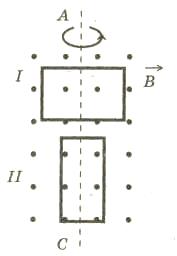 3В однородном магнитном поле вокруг оси АС с одинаковой частотой вращаются две рамки (см. рисунок). Отношение εI:εII амплитудных значений ЭДС индукции, генерируемых в рамках I и II, равно1	:	41	:	21	:	12	:	1В однородном магнитном поле вокруг оси АС с одинаковой частотой вращаются две рамки (см. рисунок). Отношение εI:εII амплитудных значений ЭДС индукции, генерируемых в рамках I и II, равно1	:	41	:	21	:	12	:	1В однородном магнитном поле вокруг оси АС с одинаковой частотой вращаются две рамки (см. рисунок). Отношение εI:εII амплитудных значений ЭДС индукции, генерируемых в рамках I и II, равно1	:	41	:	21	:	12	:	1В однородном магнитном поле вокруг оси АС с одинаковой частотой вращаются две рамки (см. рисунок). Отношение εI:εII амплитудных значений ЭДС индукции, генерируемых в рамках I и II, равно1	:	41	:	21	:	12	:	1В однородном магнитном поле вокруг оси АС с одинаковой частотой вращаются две рамки (см. рисунок). Отношение εI:εII амплитудных значений ЭДС индукции, генерируемых в рамках I и II, равно1	:	41	:	21	:	12	:	1В однородном магнитном поле вокруг оси АС с одинаковой частотой вращаются две рамки (см. рисунок). Отношение εI:εII амплитудных значений ЭДС индукции, генерируемых в рамках I и II, равно1	:	41	:	21	:	12	:	1В однородном магнитном поле вокруг оси АС с одинаковой частотой вращаются две рамки (см. рисунок). Отношение εI:εII амплитудных значений ЭДС индукции, генерируемых в рамках I и II, равно1	:	41	:	21	:	12	:	1В однородном магнитном поле вокруг оси АС с одинаковой частотой вращаются две рамки (см. рисунок). Отношение εI:εII амплитудных значений ЭДС индукции, генерируемых в рамках I и II, равно1	:	41	:	21	:	12	:	1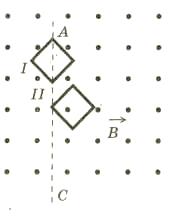 1В однородном магнитном поле вокруг оси АС с одинаковой частотой вращаются две одинаковые проводящие рамки (см. рисунок). Отношение амплитуд колебаний ЭДС индукции εI:εII, генерируемых в рамках I и II, равно1 : 11 : 41 : 22 : 1В однородном магнитном поле вокруг оси АС с одинаковой частотой вращаются две одинаковые проводящие рамки (см. рисунок). Отношение амплитуд колебаний ЭДС индукции εI:εII, генерируемых в рамках I и II, равно1 : 11 : 41 : 22 : 1В однородном магнитном поле вокруг оси АС с одинаковой частотой вращаются две одинаковые проводящие рамки (см. рисунок). Отношение амплитуд колебаний ЭДС индукции εI:εII, генерируемых в рамках I и II, равно1 : 11 : 41 : 22 : 1В однородном магнитном поле вокруг оси АС с одинаковой частотой вращаются две одинаковые проводящие рамки (см. рисунок). Отношение амплитуд колебаний ЭДС индукции εI:εII, генерируемых в рамках I и II, равно1 : 11 : 41 : 22 : 1В однородном магнитном поле вокруг оси АС с одинаковой частотой вращаются две одинаковые проводящие рамки (см. рисунок). Отношение амплитуд колебаний ЭДС индукции εI:εII, генерируемых в рамках I и II, равно1 : 11 : 41 : 22 : 1В однородном магнитном поле вокруг оси АС с одинаковой частотой вращаются две одинаковые проводящие рамки (см. рисунок). Отношение амплитуд колебаний ЭДС индукции εI:εII, генерируемых в рамках I и II, равно1 : 11 : 41 : 22 : 1В однородном магнитном поле вокруг оси АС с одинаковой частотой вращаются две одинаковые проводящие рамки (см. рисунок). Отношение амплитуд колебаний ЭДС индукции εI:εII, генерируемых в рамках I и II, равно1 : 11 : 41 : 22 : 1В однородном магнитном поле вокруг оси АС с одинаковой частотой вращаются две одинаковые проводящие рамки (см. рисунок). Отношение амплитуд колебаний ЭДС индукции εI:εII, генерируемых в рамках I и II, равно1 : 11 : 41 : 22 : 1В однородном магнитном поле вокруг оси АС с одинаковой частотой вращаются две одинаковые проводящие рамки (см. рисунок). Отношение амплитуд колебаний ЭДС индукции εI:εII, генерируемых в рамках I и II, равно1 : 11 : 41 : 22 : 1В однородном магнитном поле вокруг оси АС с одинаковой частотой вращаются две одинаковые проводящие рамки (см. рисунок). Отношение амплитуд колебаний ЭДС индукции εI:εII, генерируемых в рамках I и II, равно1 : 11 : 41 : 22 : 1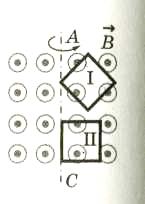 3В однородном магнитном поле вокруг оси АС с одинаковой частотой вращаются две одинаковые проводящие рамки (см. рисунок). Отношение амплитудных значений ЭДС индукции εI:εII, генерируемых в рамках I и II, равно1 : 41 : 11 : 22 : 1В однородном магнитном поле вокруг оси АС с одинаковой частотой вращаются две одинаковые проводящие рамки (см. рисунок). Отношение амплитудных значений ЭДС индукции εI:εII, генерируемых в рамках I и II, равно1 : 41 : 11 : 22 : 1В однородном магнитном поле вокруг оси АС с одинаковой частотой вращаются две одинаковые проводящие рамки (см. рисунок). Отношение амплитудных значений ЭДС индукции εI:εII, генерируемых в рамках I и II, равно1 : 41 : 11 : 22 : 1В однородном магнитном поле вокруг оси АС с одинаковой частотой вращаются две одинаковые проводящие рамки (см. рисунок). Отношение амплитудных значений ЭДС индукции εI:εII, генерируемых в рамках I и II, равно1 : 41 : 11 : 22 : 1В однородном магнитном поле вокруг оси АС с одинаковой частотой вращаются две одинаковые проводящие рамки (см. рисунок). Отношение амплитудных значений ЭДС индукции εI:εII, генерируемых в рамках I и II, равно1 : 41 : 11 : 22 : 1В однородном магнитном поле вокруг оси АС с одинаковой частотой вращаются две одинаковые проводящие рамки (см. рисунок). Отношение амплитудных значений ЭДС индукции εI:εII, генерируемых в рамках I и II, равно1 : 41 : 11 : 22 : 1В однородном магнитном поле вокруг оси АС с одинаковой частотой вращаются две одинаковые проводящие рамки (см. рисунок). Отношение амплитудных значений ЭДС индукции εI:εII, генерируемых в рамках I и II, равно1 : 41 : 11 : 22 : 1В однородном магнитном поле вокруг оси АС с одинаковой частотой вращаются две одинаковые проводящие рамки (см. рисунок). Отношение амплитудных значений ЭДС индукции εI:εII, генерируемых в рамках I и II, равно1 : 41 : 11 : 22 : 1В однородном магнитном поле вокруг оси АС с одинаковой частотой вращаются две одинаковые проводящие рамки (см. рисунок). Отношение амплитудных значений ЭДС индукции εI:εII, генерируемых в рамках I и II, равно1 : 41 : 11 : 22 : 1В однородном магнитном поле вокруг оси АС с одинаковой частотой вращаются две одинаковые проводящие рамки (см. рисунок). Отношение амплитудных значений ЭДС индукции εI:εII, генерируемых в рамках I и II, равно1 : 41 : 11 : 22 : 1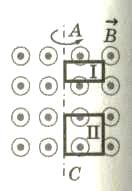 2В однородном магнитном поле вокруг оси АС с одинаковой частотой вращаются две проводящие рамки (см. рисунок). Площадь рамки I в 2 раза меньше площади рамки II. Отношение амплитудных значений ЭДС индукции εI:εII, генерируемых в рамких I и II, равно1 : 41 : 11 : 22 : 1В однородном магнитном поле вокруг оси АС с одинаковой частотой вращаются две проводящие рамки (см. рисунок). Площадь рамки I в 2 раза меньше площади рамки II. Отношение амплитудных значений ЭДС индукции εI:εII, генерируемых в рамких I и II, равно1 : 41 : 11 : 22 : 1В однородном магнитном поле вокруг оси АС с одинаковой частотой вращаются две проводящие рамки (см. рисунок). Площадь рамки I в 2 раза меньше площади рамки II. Отношение амплитудных значений ЭДС индукции εI:εII, генерируемых в рамких I и II, равно1 : 41 : 11 : 22 : 1В однородном магнитном поле вокруг оси АС с одинаковой частотой вращаются две проводящие рамки (см. рисунок). Площадь рамки I в 2 раза меньше площади рамки II. Отношение амплитудных значений ЭДС индукции εI:εII, генерируемых в рамких I и II, равно1 : 41 : 11 : 22 : 1В однородном магнитном поле вокруг оси АС с одинаковой частотой вращаются две проводящие рамки (см. рисунок). Площадь рамки I в 2 раза меньше площади рамки II. Отношение амплитудных значений ЭДС индукции εI:εII, генерируемых в рамких I и II, равно1 : 41 : 11 : 22 : 1В однородном магнитном поле вокруг оси АС с одинаковой частотой вращаются две проводящие рамки (см. рисунок). Площадь рамки I в 2 раза меньше площади рамки II. Отношение амплитудных значений ЭДС индукции εI:εII, генерируемых в рамких I и II, равно1 : 41 : 11 : 22 : 1В однородном магнитном поле вокруг оси АС с одинаковой частотой вращаются две проводящие рамки (см. рисунок). Площадь рамки I в 2 раза меньше площади рамки II. Отношение амплитудных значений ЭДС индукции εI:εII, генерируемых в рамких I и II, равно1 : 41 : 11 : 22 : 1В однородном магнитном поле вокруг оси АС с одинаковой частотой вращаются две проводящие рамки (см. рисунок). Площадь рамки I в 2 раза меньше площади рамки II. Отношение амплитудных значений ЭДС индукции εI:εII, генерируемых в рамких I и II, равно1 : 41 : 11 : 22 : 1В однородном магнитном поле вокруг оси АС с одинаковой частотой вращаются две проводящие рамки (см. рисунок). Площадь рамки I в 2 раза меньше площади рамки II. Отношение амплитудных значений ЭДС индукции εI:εII, генерируемых в рамких I и II, равно1 : 41 : 11 : 22 : 1В однородном магнитном поле вокруг оси АС с одинаковой частотой вращаются две проводящие рамки (см. рисунок). Площадь рамки I в 2 раза меньше площади рамки II. Отношение амплитудных значений ЭДС индукции εI:εII, генерируемых в рамких I и II, равно1 : 41 : 11 : 22 : 1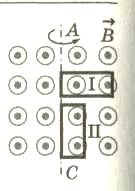 3При движении проводника в однородном магнитном поле в проводнике возникает ЭДС индукции ε1 При уменьшении скорости движения проводника в 2 раза ЭДС индукции ε2 будет равна1)2ε1                           2) ε1                             3) 0,5ε1                                    4) 0,25ε1При движении проводника в однородном магнитном поле в проводнике возникает ЭДС индукции ε1 При уменьшении скорости движения проводника в 2 раза ЭДС индукции ε2 будет равна1)2ε1                           2) ε1                             3) 0,5ε1                                    4) 0,25ε1При движении проводника в однородном магнитном поле в проводнике возникает ЭДС индукции ε1 При уменьшении скорости движения проводника в 2 раза ЭДС индукции ε2 будет равна1)2ε1                           2) ε1                             3) 0,5ε1                                    4) 0,25ε1При движении проводника в однородном магнитном поле в проводнике возникает ЭДС индукции ε1 При уменьшении скорости движения проводника в 2 раза ЭДС индукции ε2 будет равна1)2ε1                           2) ε1                             3) 0,5ε1                                    4) 0,25ε1При движении проводника в однородном магнитном поле в проводнике возникает ЭДС индукции ε1 При уменьшении скорости движения проводника в 2 раза ЭДС индукции ε2 будет равна1)2ε1                           2) ε1                             3) 0,5ε1                                    4) 0,25ε1При движении проводника в однородном магнитном поле в проводнике возникает ЭДС индукции ε1 При уменьшении скорости движения проводника в 2 раза ЭДС индукции ε2 будет равна1)2ε1                           2) ε1                             3) 0,5ε1                                    4) 0,25ε1При движении проводника в однородном магнитном поле в проводнике возникает ЭДС индукции ε1 При уменьшении скорости движения проводника в 2 раза ЭДС индукции ε2 будет равна1)2ε1                           2) ε1                             3) 0,5ε1                                    4) 0,25ε1При движении проводника в однородном магнитном поле в проводнике возникает ЭДС индукции ε1 При уменьшении скорости движения проводника в 2 раза ЭДС индукции ε2 будет равна1)2ε1                           2) ε1                             3) 0,5ε1                                    4) 0,25ε1При движении проводника в однородном магнитном поле в проводнике возникает ЭДС индукции ε1 При уменьшении скорости движения проводника в 2 раза ЭДС индукции ε2 будет равна1)2ε1                           2) ε1                             3) 0,5ε1                                    4) 0,25ε1При движении проводника в однородном магнитном поле в проводнике возникает ЭДС индукции ε1 При уменьшении скорости движения проводника в 2 раза ЭДС индукции ε2 будет равна1)2ε1                           2) ε1                             3) 0,5ε1                                    4) 0,25ε1При движении проводника в однородном магнитном поле в проводнике возникает ЭДС индукции ε1 При уменьшении скорости движения проводника в 2 раза ЭДС индукции ε2 будет равна1)2ε1                           2) ε1                             3) 0,5ε1                                    4) 0,25ε1При движении проводника в однородном магнитном поле в проводнике возникает ЭДС индукции ε1 При уменьшении скорости движения проводника в 2 раза ЭДС индукции ε2 будет равна1)2ε1                           2) ε1                             3) 0,5ε1                                    4) 0,25ε11Сила тока в катушке индуктивностью 0,1 Гн изменяется с течением времени, как показано на графике. Чему равна ЭДС самоиндукции, которая возникает при этом в катушке?Ответ ___________ ВСила тока в катушке индуктивностью 0,1 Гн изменяется с течением времени, как показано на графике. Чему равна ЭДС самоиндукции, которая возникает при этом в катушке?Ответ ___________ ВСила тока в катушке индуктивностью 0,1 Гн изменяется с течением времени, как показано на графике. Чему равна ЭДС самоиндукции, которая возникает при этом в катушке?Ответ ___________ ВСила тока в катушке индуктивностью 0,1 Гн изменяется с течением времени, как показано на графике. Чему равна ЭДС самоиндукции, которая возникает при этом в катушке?Ответ ___________ ВСила тока в катушке индуктивностью 0,1 Гн изменяется с течением времени, как показано на графике. Чему равна ЭДС самоиндукции, которая возникает при этом в катушке?Ответ ___________ ВСила тока в катушке индуктивностью 0,1 Гн изменяется с течением времени, как показано на графике. Чему равна ЭДС самоиндукции, которая возникает при этом в катушке?Ответ ___________ В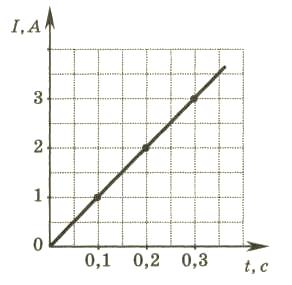 2На рисунке приведен график зависимости силы тока i в катушке индуктивности от времени t. Модуль ЭДС самоиндукции принимает наименьшее значение в промежутке времени(0 — 1) с          (1 — 5) с  (5 — 6) с (6 — 8) сНа рисунке приведен график зависимости силы тока i в катушке индуктивности от времени t. Модуль ЭДС самоиндукции принимает наименьшее значение в промежутке времени(0 — 1) с          (1 — 5) с  (5 — 6) с (6 — 8) сНа рисунке приведен график зависимости силы тока i в катушке индуктивности от времени t. Модуль ЭДС самоиндукции принимает наименьшее значение в промежутке времени(0 — 1) с          (1 — 5) с  (5 — 6) с (6 — 8) сНа рисунке приведен график зависимости силы тока i в катушке индуктивности от времени t. Модуль ЭДС самоиндукции принимает наименьшее значение в промежутке времени(0 — 1) с          (1 — 5) с  (5 — 6) с (6 — 8) сНа рисунке приведен график зависимости силы тока i в катушке индуктивности от времени t. Модуль ЭДС самоиндукции принимает наименьшее значение в промежутке времени(0 — 1) с          (1 — 5) с  (5 — 6) с (6 — 8) с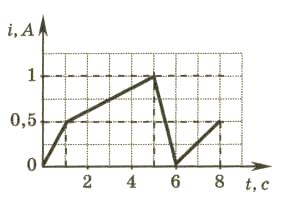 9На рисунке представлен график изменения силы тока с течением времени в катушке индуктивностью L = 6 мГн. Чему равна ЭДС самоиндукции?Ответ ___________мВНа рисунке представлен график изменения силы тока с течением времени в катушке индуктивностью L = 6 мГн. Чему равна ЭДС самоиндукции?Ответ ___________мВНа рисунке представлен график изменения силы тока с течением времени в катушке индуктивностью L = 6 мГн. Чему равна ЭДС самоиндукции?Ответ ___________мВНа рисунке представлен график изменения силы тока с течением времени в катушке индуктивностью L = 6 мГн. Чему равна ЭДС самоиндукции?Ответ ___________мВНа рисунке представлен график изменения силы тока с течением времени в катушке индуктивностью L = 6 мГн. Чему равна ЭДС самоиндукции?Ответ ___________мВНа рисунке представлен график изменения силы тока с течением времени в катушке индуктивностью L = 6 мГн. Чему равна ЭДС самоиндукции?Ответ ___________мВНа рисунке представлен график изменения силы тока с течением времени в катушке индуктивностью L = 6 мГн. Чему равна ЭДС самоиндукции?Ответ ___________мВНа рисунке представлен график изменения силы тока с течением времени в катушке индуктивностью L = 6 мГн. Чему равна ЭДС самоиндукции?Ответ ___________мВ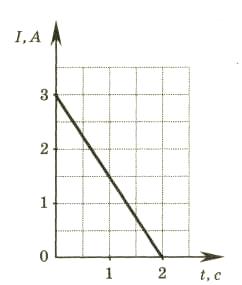 0На рисунке приведен график зависимости силы тока от времени в электрической цепи, индуктивность которой 1 мГн. Определите модуль среднего значения ЭДС самоиндукции в интервале времени от 10 до 15 с.Ответ ____________ ВНа рисунке приведен график зависимости силы тока от времени в электрической цепи, индуктивность которой 1 мГн. Определите модуль среднего значения ЭДС самоиндукции в интервале времени от 10 до 15 с.Ответ ____________ ВНа рисунке приведен график зависимости силы тока от времени в электрической цепи, индуктивность которой 1 мГн. Определите модуль среднего значения ЭДС самоиндукции в интервале времени от 10 до 15 с.Ответ ____________ ВНа рисунке приведен график зависимости силы тока от времени в электрической цепи, индуктивность которой 1 мГн. Определите модуль среднего значения ЭДС самоиндукции в интервале времени от 10 до 15 с.Ответ ____________ ВНа рисунке приведен график зависимости силы тока от времени в электрической цепи, индуктивность которой 1 мГн. Определите модуль среднего значения ЭДС самоиндукции в интервале времени от 10 до 15 с.Ответ ____________ В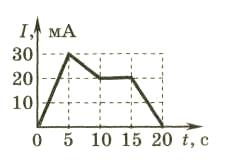 